ДОГОВОР № __о сотрудничестве в рамках действия дисконтной системы членов РОСПРОФЖЕЛ на территории Октябрьской железной дорогиг. Санкт-Петербург					           «___» __________ 2017 года__________, далее именуемое «Общество», в лице  ______________,  действующего на основании ______________________________________ с одной стороны, и Дорожная территориальная организация Российского профсоюза железнодорожников и транспортных строителей (РОСПРОФЖЕЛ) на Октябрьской железной дороге, именуемое в дальнейшем «Профсоюз», в лице Председателя Голубева Александра Валерьевича, действующего на основании Устава, с другой стороны, вместе именуемые «Сторонами» договорились о нижеследующем:  1. Предмет договораОбщество в соответствие с настоящим договором обязуется предоставлять членам Дорожной территориальной организации Российского профсоюза железнодорожников и транспортных строителей (РОСПРОФЖЕЛ) скидки на все виды товаров и услуг в размере 10 (десяти) % по предъявлению именной дисконтной карты члена Профсоюза. Права и обязанности Общества2.1.Общество имеет право изменять ассортимент товаров и услуг.2.2.Общество имеет право формировать систему скидок, и направлять свои предложения для рассмотрения в Профсоюз.2.3.Общество в целях охраны интересов членов Профсоюза предоставляет скидки только при предъявлении  именной дисконтной карты (Приложение №1 к договору).3. Права и обязанности Профсоюза3.1.Формировать информационную и рекламную базу о предприятии, его товарах и услугах для членов Профсоюза.3.2.Требовать от предприятия исполнения обязательств в соответствие с данным договором.3.3.Изменять действующие и заключать новые договоры в случае изменений условий сотрудничества.4. Порядок учета и контроля предоставления скидки4.1.Общество осуществляет учет за количеством клиентов, воспользовавшихся  дисконтной картой при оплате товара или услуги.4.2.Общество осуществляет учет денежных средств, на которые была предоставлена скидка по дисконтным картам членам Профсоюза.5. Ответственность сторон5.1.	Стороны несут ответственность за исполнение своих обязательств по настоящему договору в соответствии с законодательством Российской Федерации.6.  Порядок изменения и прекращения действия договора6.1.Настоящий договор может быть изменён сторонами не иначе как в порядке, установленным настоящим договором.6.2.Одна сторона уведомляет другую сторону о внесении изменений в настоящий Договор не менее чем за один месяц до даты фактического внесения изменений.6.3.Изменение настоящего договора осуществляется по соглашению сторон, оформленному в письменной форме, которое является неотъемлемой частью данного договора.6.4.Настоящий договор прекращается (расторгается) в случае:6.4.1.заключения между сторонами другого договора в связи с изменением условий договора;6.4.2.прекращения деятельности одной из сторон.7. Срок действия договора7.1.Настоящий Договор заключен до 31 декабря 2017 года.7.2.Настоящий договор вступает  в силу с момента подписания.7.3.Настоящий договор может быть пролонгирован еще на 1 (один) год, если ни одна из сторон не заявила о его расторжении.Приложения – Приложение №1- Внешний вид Карты8. Подписи и реквизиты сторон          Профсоюз:                                                             Общество:   Приложение № 1к Договору №________ от "____"_________ 2014 г.Внешний вид КартыВизуализация Карты, подлежащей обслуживанию в магазинах Общества: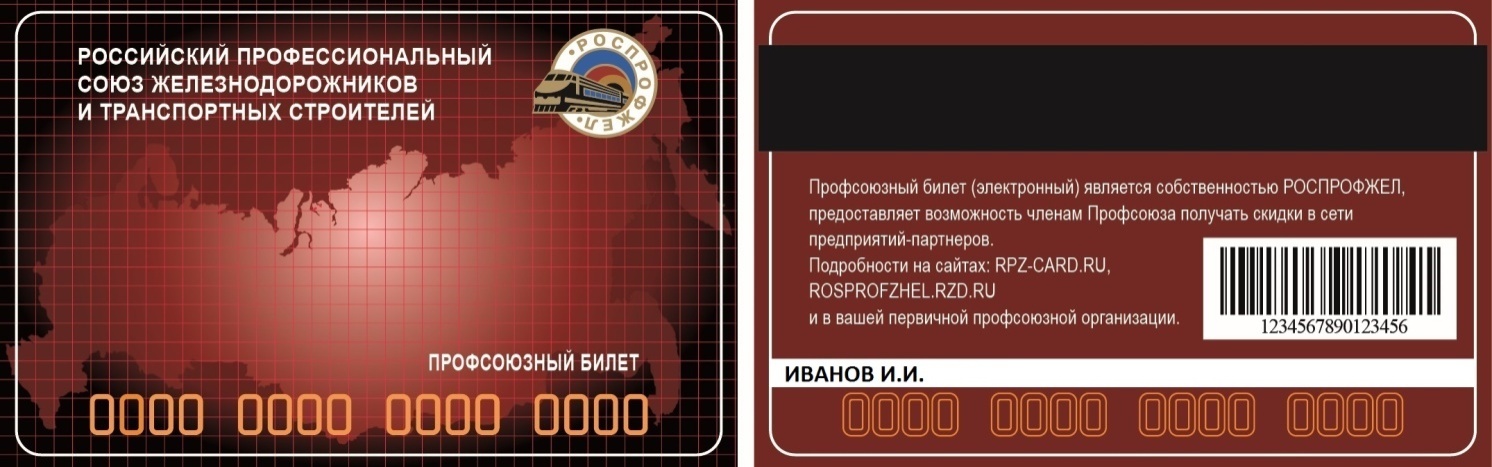 Полное наименование: Дорожная  территориальная  организация   Российского профсоюза железнодорожников и транспортных строителей (Роспрофжел) на Октябрьской железной дорогеЮр. адрес:   191011, Санкт-Петербург г, Островского пл, дом № 2Почт. адрес: 191011, Санкт-Петербург г, Островского пл, дом № 2Тел.: 4576002ИНН 7808042533,  КПП 784001001  Расчетный счет № 40703810237000000293 БИК 044030704, Кор. счет 30101810200000000704  ФИЛИАЛ ОПЕРУ ПАО БАНК ВТБ  В САНКТ-ПЕТЕРБУРГЕ Г САНКТ- ПЕТЕРБУРГ